Reception Boot and BellClass Newsletter: February 27th 2018Dear Parents and carersWelcome back to the new half term!This half- term our topic is ‘Shopping’ and we will be learning about different shops, how to pay for things and what we can make from the items we buy. 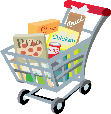 Part of this topic includes a trip to the local shops and we will be asking for volunteers to accompany us on the day. Please speak to your child’s teacher if you can help us on Wednesday 21st March at 9:30.  Once again, without your help we will be unable to take the children out.Mothers’ DayOn Thursday 8th March 2pm – 3pm we are inviting all mothers to join us for afternoon tea. Please return your slips with payment of £1 per person to the office by Friday 2nd March if you can attend.  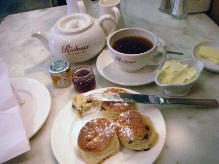 Easter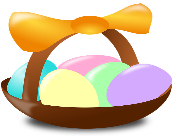 We will be learning about the Easter Story and why it is important to Christians as well as having fun decorating Easter eggs. CookingWe are looking forward to making scones, smoothies and Easter baskets this half term.ReadingWe are having a real push on reading this half term. Please continue to read each day with your child at home and write in their school reading diaries. If you would like to come in and listen to children read in school time, we would love to hear from you and arrange a time for you to do this.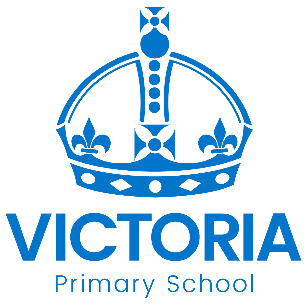 Diary Dates: March 2018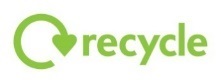 DateYear GroupTimeEventThursday 1st MarchY1 – Y6DayWorld Book DayNon uniform – dress as a book character and come to celebrate getting into a good book.  Friday 2nd MarchReception 
Y1, Y2, Y3AMFree six week Parent Course 
“Keeping up with the children in Maths” Thursday 8th MarchYear 39.00amYear 3 MathsParents information session with Miss CaoThursday 8th March & Friday 9th MarchAllPMMothers’ Day Afternoon TeaMonday 12th MarchAllDaySTEM Day 
(Science, Technology, Engineering & Maths fun for all classes)Tuesday 13th MarchYear 3DayEgyptian History Visit to
New Walk Museum, LeicesterWednesday 14th MarchYear 5DayYear 5 School Council go to represent  our  school at Nottingham Primary Parliament Thursday 15th MarchYear 6PMEnglish Visit to see ‘War Horse’ at
Nottingham Theatre RoyalFriday 16th MarchAllPMSports Relief EventsActive fun to finish the week!Wednesday 21st MarchReceptionAMWalk to local shops as part of “Shopping” topicVolunteers needed – please see a staff memberWednesday 21st March Year 5 DayScience Visit to 
Think Tank Museum, BirminghamMonday 26th MarchY3 & Y5PMArabic AfternoonTuesday 27th March &
Wednesday 28th MarchAllPMParent – Teacher Meetings Friday 30th MarchAll3.15pmSchool Closes for the Easter HolidayMonday 16th AprilAll8.55amSchool reopens for the Summer Term 